邀请外专讲学流程附件1：邀请专家讲学申报表咨询电话：027-68772275；传真：027-68772275Email: wrhes@whu.edu.cn附件2：国（境）外专家来校访问线上备案流程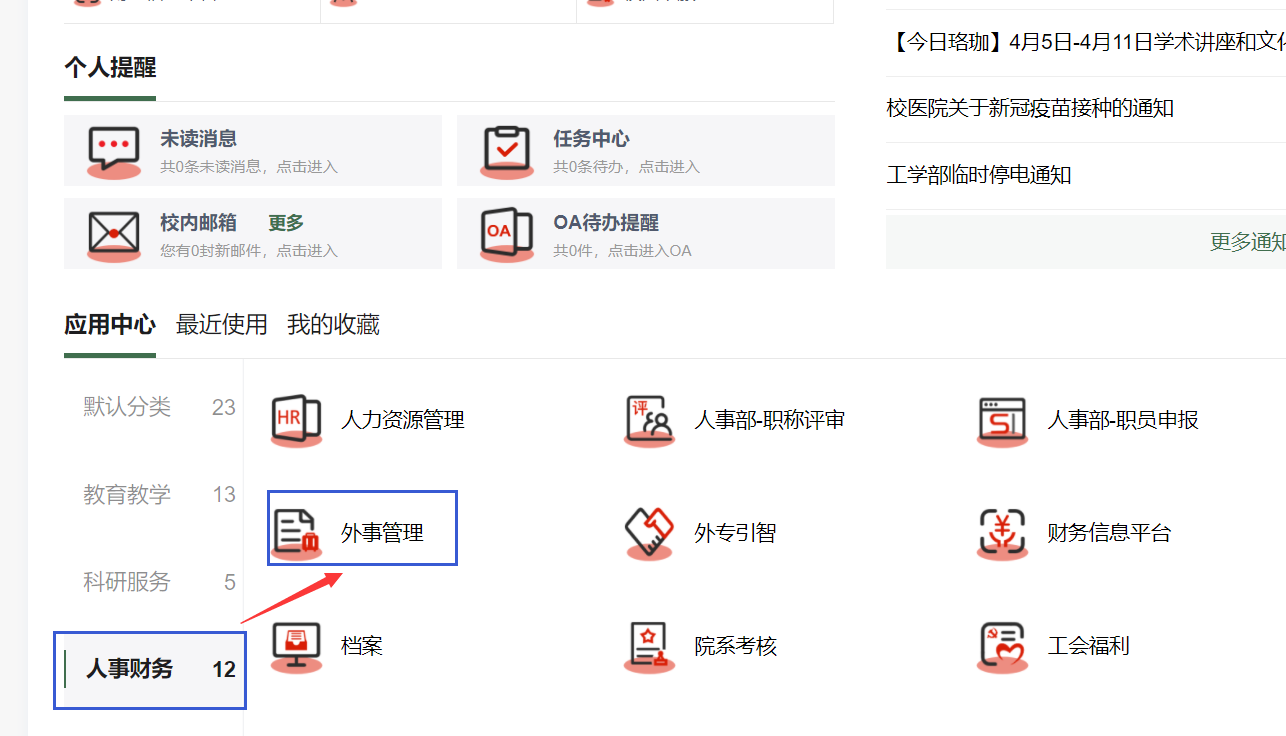 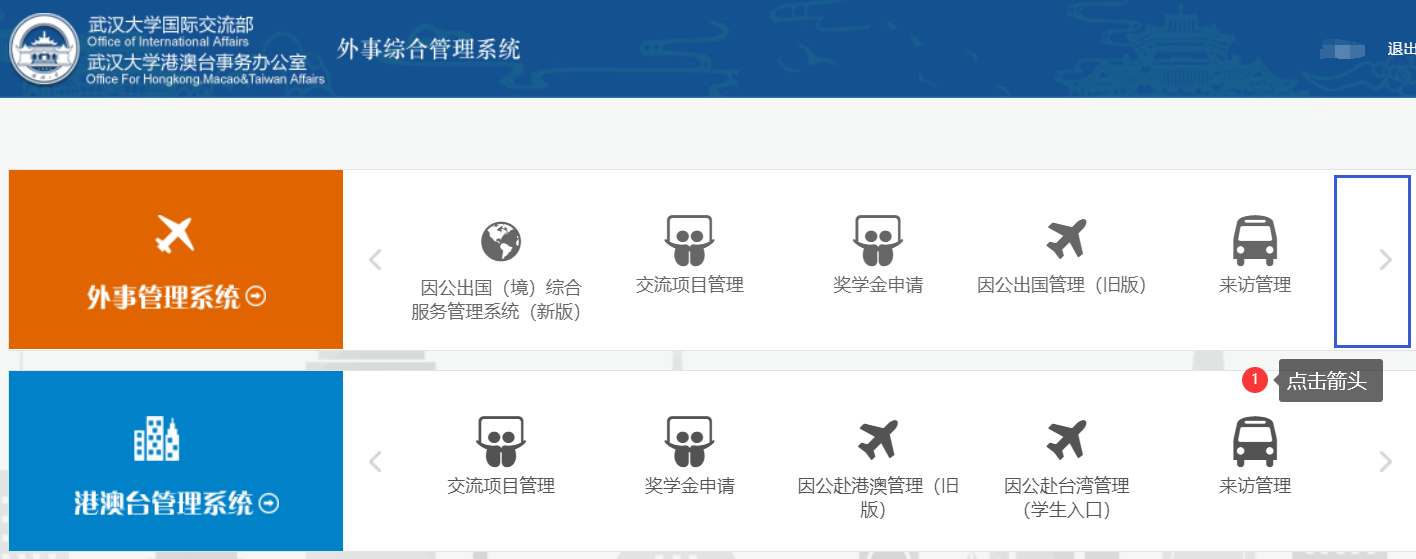 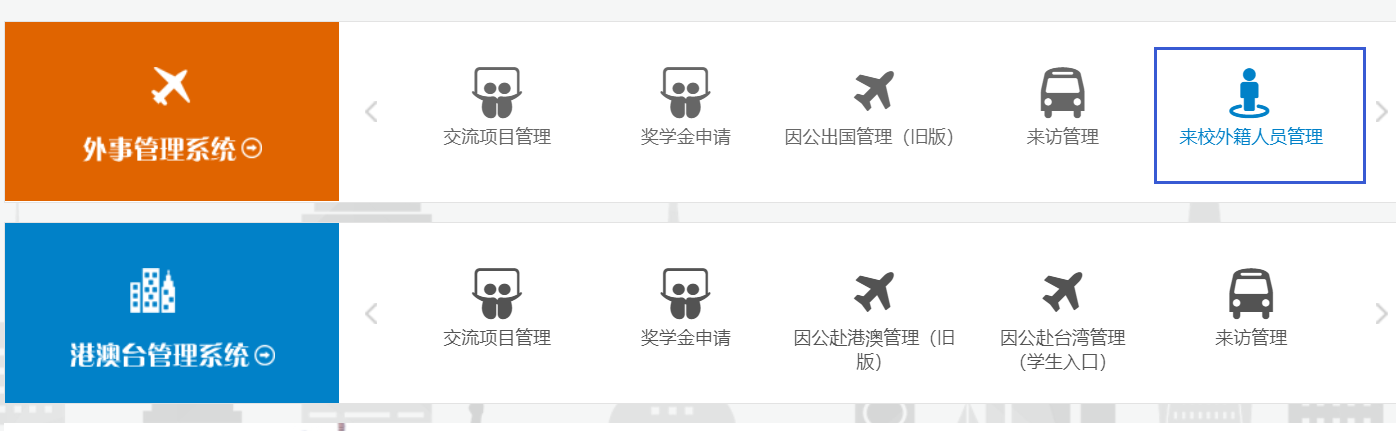 提交审核后，请联系学院外事秘书进行审批，国际交流部再审批，结束后就可以打印出来备案表。附件3：专家讲学费发放报告（参考模板）财务二科：****年**月**日，***（单位名称）***教授在实验室作题为****的学术报告，根据《武汉大学培训费管理实施细则》中关于讲课费的相关规定，申请发放专家讲学费****元。请予以报销。专家讲学费发放表（样表）经手人：                水资源工程与调度全国重点实验室****年**月**日时间邀请人事项国重办公室事项专家到校前提前一周报送《邀请专家讲学申报表》（见附件1，需研究所所长签名确认）纸质材料至国重办公室，同时发电子版对报送的《邀请专家讲学申报表》进行审批，当天回复邀请人，并发布公告，制作宣传海报专家到校后国（境）外专家及时扫描/复印专家证件（护照有照片页、入境盖章页），办理线上备案（流程见附件2）准备报告厅电脑/激光笔/投影仪/电子屏专家讲学现场主持报告会，并组织观众，请专家在讲学费发放报告（见附件3）上签名照相、茶水、现场会务等专家讲学后凭专家签名的讲学费发放报告、证件复印件、财务网上申报单到国重办公室办理报销签字盖章手续相关材料存档，并及时更新图片新闻专家姓名职 称职 务工作单位研究方向讲学题目讲学时间地    点参加对象估计人数专家简介及讲学内容简述：请单独提供一张专家照片，比例参照登记照专家简介及讲学内容简述：请单独提供一张专家照片，比例参照登记照专家简介及讲学内容简述：请单独提供一张专家照片，比例参照登记照专家简介及讲学内容简述：请单独提供一张专家照片，比例参照登记照专家简介及讲学内容简述：请单独提供一张专家照片，比例参照登记照专家简介及讲学内容简述：请单独提供一张专家照片，比例参照登记照专家简介及讲学内容简述：请单独提供一张专家照片，比例参照登记照邀请人联系电话研究所所长意见：                           签  名：                                                    年     月    日                                           负责人：研究所所长意见：                           签  名：                                                    年     月    日                                           负责人：研究所所长意见：                           签  名：                                                    年     月    日                                           负责人：研究所所长意见：                           签  名：                                                    年     月    日                                           负责人：研究所所长意见：                           签  名：                                                    年     月    日                                           负责人：研究所所长意见：                           签  名：                                                    年     月    日                                           负责人：研究所所长意见：                           签  名：                                                    年     月    日                                           负责人：实验室审批意见：签签  名：          年    月    日实验室审批意见：签签  名：          年    月    日实验室审批意见：签签  名：          年    月    日实验室审批意见：签签  名：          年    月    日实验室审批意见：签签  名：          年    月    日实验室审批意见：签签  名：          年    月    日实验室审批意见：签签  名：          年    月    日序号姓  名职务/职称工作单位金额（元）税金（元）实发（元）签名